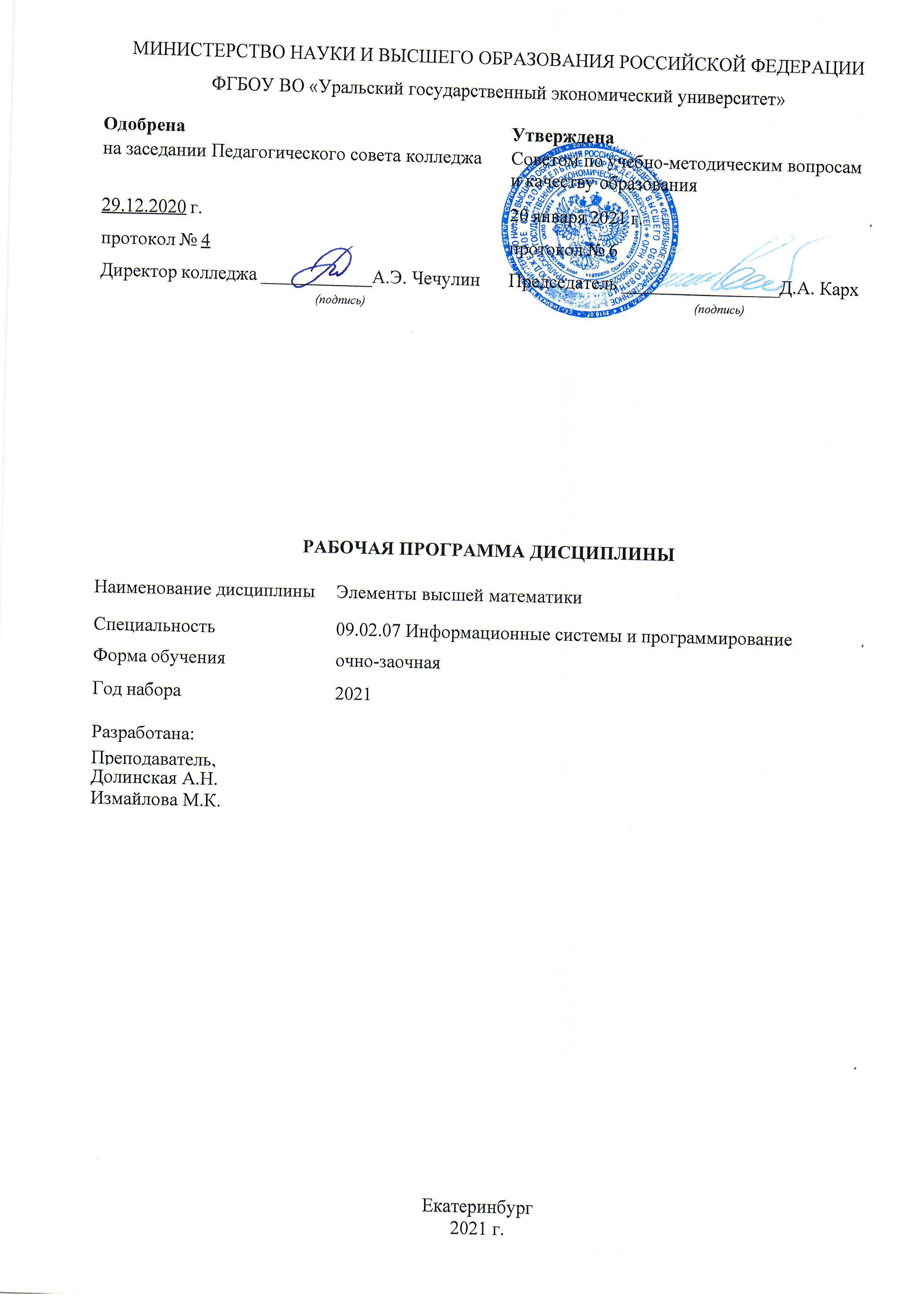 СОДЕРЖАНИЕСОДЕРЖАНИЕВВЕДЕНИЕ31. ЦЕЛЬ ОСВОЕНИЯ ДИСЦИПЛИНЫ32. МЕСТО ДИСЦИПЛИНЫ В СТРУКТУРЕ ООП33. ОБЪЕМ ДИСЦИПЛИНЫ34. ПЛАНИРУЕМЫЕ РЕЗУЛЬТАТЫ ОСВОЕНИЯ ООП45. ТЕМАТИЧЕСКИЙ ПЛАН56. ФОРМЫ ТЕКУЩЕГО КОНТРОЛЯ И ПРОМЕЖУТОЧНОЙ АТТЕСТАЦИИШКАЛЫ ОЦЕНИВАНИЯ66. ФОРМЫ ТЕКУЩЕГО КОНТРОЛЯ И ПРОМЕЖУТОЧНОЙ АТТЕСТАЦИИШКАЛЫ ОЦЕНИВАНИЯ7. СОДЕРЖАНИЕ ДИСЦИПЛИНЫ88. ОСОБЕННОСТИ ОРГАНИЗАЦИИ ОБРАЗОВАТЕЛЬНОГОПРОЦЕССА ПО ДИСЦИПЛИНЕ ДЛЯ ЛИЦ С ОГРАНИЧЕННЫМИ ВОЗМОЖНОСТЯМИ ЗДОРОВЬЯ148. ОСОБЕННОСТИ ОРГАНИЗАЦИИ ОБРАЗОВАТЕЛЬНОГОПРОЦЕССА ПО ДИСЦИПЛИНЕ ДЛЯ ЛИЦ С ОГРАНИЧЕННЫМИ ВОЗМОЖНОСТЯМИ ЗДОРОВЬЯ9. ПЕРЕЧЕНЬ ОСНОВНОЙ И ДОПОЛНИТЕЛЬНОЙ УЧЕБНОЙ ЛИТЕРАТУРЫ, НЕОБХОДИМОЙ ДЛЯ ОСВОЕНИЯ ДИСЦИПЛИНЫ149. ПЕРЕЧЕНЬ ОСНОВНОЙ И ДОПОЛНИТЕЛЬНОЙ УЧЕБНОЙ ЛИТЕРАТУРЫ, НЕОБХОДИМОЙ ДЛЯ ОСВОЕНИЯ ДИСЦИПЛИНЫ10. ПЕРЕЧЕНЬ ИНФОРМАЦИОННЫХ ТЕХНОЛОГИЙ, ВКЛЮЧАЯ ПЕРЕЧЕНЬ ЛИЦЕНЗИОННОГО ПРОГРАММНОГО ОБЕСПЕЧЕНИЯ И ИНФОРМАЦИОННЫХ СПРАВОЧНЫХ СИСТЕМ,  ОНЛАЙН КУРСОВ, ИСПОЛЬЗУЕМЫХ ПРИ ОСУЩЕСТВЛЕНИИ ОБРАЗОВАТЕЛЬНОГО ПРОЦЕССА ПО ДИСЦИПЛИНЕ1410. ПЕРЕЧЕНЬ ИНФОРМАЦИОННЫХ ТЕХНОЛОГИЙ, ВКЛЮЧАЯ ПЕРЕЧЕНЬ ЛИЦЕНЗИОННОГО ПРОГРАММНОГО ОБЕСПЕЧЕНИЯ И ИНФОРМАЦИОННЫХ СПРАВОЧНЫХ СИСТЕМ,  ОНЛАЙН КУРСОВ, ИСПОЛЬЗУЕМЫХ ПРИ ОСУЩЕСТВЛЕНИИ ОБРАЗОВАТЕЛЬНОГО ПРОЦЕССА ПО ДИСЦИПЛИНЕ11. ОПИСАНИЕ МАТЕРИАЛЬНО-ТЕХНИЧЕСКОЙ БАЗЫ, НЕОБХОДИМОЙ ДЛЯ ОСУЩЕСТВЛЕНИЯ ОБРАЗОВАТЕЛЬНОГО ПРОЦЕССА ПО ДИСЦИПЛИНЕ1511. ОПИСАНИЕ МАТЕРИАЛЬНО-ТЕХНИЧЕСКОЙ БАЗЫ, НЕОБХОДИМОЙ ДЛЯ ОСУЩЕСТВЛЕНИЯ ОБРАЗОВАТЕЛЬНОГО ПРОЦЕССА ПО ДИСЦИПЛИНЕВВЕДЕНИЕВВЕДЕНИЕВВЕДЕНИЕВВЕДЕНИЕВВЕДЕНИЕВВЕДЕНИЕВВЕДЕНИЕВВЕДЕНИЕВВЕДЕНИЕВВЕДЕНИЕВВЕДЕНИЕРабочая программа дисциплины является частью основной образовательной программы среднего профессионального образования - программы подготовки специалистов среднего звена, разработанной в соответствии с ФГОС СПОРабочая программа дисциплины является частью основной образовательной программы среднего профессионального образования - программы подготовки специалистов среднего звена, разработанной в соответствии с ФГОС СПОРабочая программа дисциплины является частью основной образовательной программы среднего профессионального образования - программы подготовки специалистов среднего звена, разработанной в соответствии с ФГОС СПОРабочая программа дисциплины является частью основной образовательной программы среднего профессионального образования - программы подготовки специалистов среднего звена, разработанной в соответствии с ФГОС СПОРабочая программа дисциплины является частью основной образовательной программы среднего профессионального образования - программы подготовки специалистов среднего звена, разработанной в соответствии с ФГОС СПОРабочая программа дисциплины является частью основной образовательной программы среднего профессионального образования - программы подготовки специалистов среднего звена, разработанной в соответствии с ФГОС СПОРабочая программа дисциплины является частью основной образовательной программы среднего профессионального образования - программы подготовки специалистов среднего звена, разработанной в соответствии с ФГОС СПОРабочая программа дисциплины является частью основной образовательной программы среднего профессионального образования - программы подготовки специалистов среднего звена, разработанной в соответствии с ФГОС СПОРабочая программа дисциплины является частью основной образовательной программы среднего профессионального образования - программы подготовки специалистов среднего звена, разработанной в соответствии с ФГОС СПОРабочая программа дисциплины является частью основной образовательной программы среднего профессионального образования - программы подготовки специалистов среднего звена, разработанной в соответствии с ФГОС СПОРабочая программа дисциплины является частью основной образовательной программы среднего профессионального образования - программы подготовки специалистов среднего звена, разработанной в соответствии с ФГОС СПОФГОС СПОФедеральный государственный образовательный стандарт среднего профессионального образования по специальности 09.02.07 Информационные системы и программирование . (приказ Минобрнауки России от 09.12.2016 г. № 1547)Федеральный государственный образовательный стандарт среднего профессионального образования по специальности 09.02.07 Информационные системы и программирование . (приказ Минобрнауки России от 09.12.2016 г. № 1547)Федеральный государственный образовательный стандарт среднего профессионального образования по специальности 09.02.07 Информационные системы и программирование . (приказ Минобрнауки России от 09.12.2016 г. № 1547)Федеральный государственный образовательный стандарт среднего профессионального образования по специальности 09.02.07 Информационные системы и программирование . (приказ Минобрнауки России от 09.12.2016 г. № 1547)Федеральный государственный образовательный стандарт среднего профессионального образования по специальности 09.02.07 Информационные системы и программирование . (приказ Минобрнауки России от 09.12.2016 г. № 1547)Федеральный государственный образовательный стандарт среднего профессионального образования по специальности 09.02.07 Информационные системы и программирование . (приказ Минобрнауки России от 09.12.2016 г. № 1547)Федеральный государственный образовательный стандарт среднего профессионального образования по специальности 09.02.07 Информационные системы и программирование . (приказ Минобрнауки России от 09.12.2016 г. № 1547)Федеральный государственный образовательный стандарт среднего профессионального образования по специальности 09.02.07 Информационные системы и программирование . (приказ Минобрнауки России от 09.12.2016 г. № 1547)ПС1. ЦЕЛЬ ОСВОЕНИЯ ДИСЦИПЛИНЫ 1. ЦЕЛЬ ОСВОЕНИЯ ДИСЦИПЛИНЫ 1. ЦЕЛЬ ОСВОЕНИЯ ДИСЦИПЛИНЫ 1. ЦЕЛЬ ОСВОЕНИЯ ДИСЦИПЛИНЫ 1. ЦЕЛЬ ОСВОЕНИЯ ДИСЦИПЛИНЫ 1. ЦЕЛЬ ОСВОЕНИЯ ДИСЦИПЛИНЫ 1. ЦЕЛЬ ОСВОЕНИЯ ДИСЦИПЛИНЫ 1. ЦЕЛЬ ОСВОЕНИЯ ДИСЦИПЛИНЫ 1. ЦЕЛЬ ОСВОЕНИЯ ДИСЦИПЛИНЫ 1. ЦЕЛЬ ОСВОЕНИЯ ДИСЦИПЛИНЫ 1. ЦЕЛЬ ОСВОЕНИЯ ДИСЦИПЛИНЫ Изучение дисциплины «Элементы высшей математики» ориентировано на достижение следующих целей:- формирование представлений о математике как универсальном языке науки, средстве моделирования явлений и процессов, об идеях и методах математики;- развитие логического мышления, пространственного воображения, алгоритмической культуры, критичности мышления на уровне, необходимом для будущей профессиональной деятельности, для продолжения образования и самообразования;- овладение математическими знаниями и умениями, необходимыми в повседневной жизни, для изучения смежных естественно научных дисциплин  и дисциплин профессионального цикла, для получения образования в областях, не требующих углубленной математической подготовки;- воспитание средствами математики культуры личности, понимания значимости математики для научно-технического прогресса, отношения к математике как к части общечеловеческой культуры через знакомство с историей развития математики, эволюцией математических идей.В результате изучения дисциплины обучающийся должен:знать:- основы математического анализа, линейной алгебры и аналитической геометрии- основы дифференциального и интегрального исчисления- основы теории комплексных чиселуметь:- выполнять операции над матрицами и решать системы линейных уравнений- решать задачи, используя уравнения прямых и кривых второго порядка на плоскости- применять методы дифференциального и интегрального исчисления- решать дифференциальные уравнения- пользоваться понятиями теории комплексных чиселИзучение дисциплины «Элементы высшей математики» ориентировано на достижение следующих целей:- формирование представлений о математике как универсальном языке науки, средстве моделирования явлений и процессов, об идеях и методах математики;- развитие логического мышления, пространственного воображения, алгоритмической культуры, критичности мышления на уровне, необходимом для будущей профессиональной деятельности, для продолжения образования и самообразования;- овладение математическими знаниями и умениями, необходимыми в повседневной жизни, для изучения смежных естественно научных дисциплин  и дисциплин профессионального цикла, для получения образования в областях, не требующих углубленной математической подготовки;- воспитание средствами математики культуры личности, понимания значимости математики для научно-технического прогресса, отношения к математике как к части общечеловеческой культуры через знакомство с историей развития математики, эволюцией математических идей.В результате изучения дисциплины обучающийся должен:знать:- основы математического анализа, линейной алгебры и аналитической геометрии- основы дифференциального и интегрального исчисления- основы теории комплексных чиселуметь:- выполнять операции над матрицами и решать системы линейных уравнений- решать задачи, используя уравнения прямых и кривых второго порядка на плоскости- применять методы дифференциального и интегрального исчисления- решать дифференциальные уравнения- пользоваться понятиями теории комплексных чиселИзучение дисциплины «Элементы высшей математики» ориентировано на достижение следующих целей:- формирование представлений о математике как универсальном языке науки, средстве моделирования явлений и процессов, об идеях и методах математики;- развитие логического мышления, пространственного воображения, алгоритмической культуры, критичности мышления на уровне, необходимом для будущей профессиональной деятельности, для продолжения образования и самообразования;- овладение математическими знаниями и умениями, необходимыми в повседневной жизни, для изучения смежных естественно научных дисциплин  и дисциплин профессионального цикла, для получения образования в областях, не требующих углубленной математической подготовки;- воспитание средствами математики культуры личности, понимания значимости математики для научно-технического прогресса, отношения к математике как к части общечеловеческой культуры через знакомство с историей развития математики, эволюцией математических идей.В результате изучения дисциплины обучающийся должен:знать:- основы математического анализа, линейной алгебры и аналитической геометрии- основы дифференциального и интегрального исчисления- основы теории комплексных чиселуметь:- выполнять операции над матрицами и решать системы линейных уравнений- решать задачи, используя уравнения прямых и кривых второго порядка на плоскости- применять методы дифференциального и интегрального исчисления- решать дифференциальные уравнения- пользоваться понятиями теории комплексных чиселИзучение дисциплины «Элементы высшей математики» ориентировано на достижение следующих целей:- формирование представлений о математике как универсальном языке науки, средстве моделирования явлений и процессов, об идеях и методах математики;- развитие логического мышления, пространственного воображения, алгоритмической культуры, критичности мышления на уровне, необходимом для будущей профессиональной деятельности, для продолжения образования и самообразования;- овладение математическими знаниями и умениями, необходимыми в повседневной жизни, для изучения смежных естественно научных дисциплин  и дисциплин профессионального цикла, для получения образования в областях, не требующих углубленной математической подготовки;- воспитание средствами математики культуры личности, понимания значимости математики для научно-технического прогресса, отношения к математике как к части общечеловеческой культуры через знакомство с историей развития математики, эволюцией математических идей.В результате изучения дисциплины обучающийся должен:знать:- основы математического анализа, линейной алгебры и аналитической геометрии- основы дифференциального и интегрального исчисления- основы теории комплексных чиселуметь:- выполнять операции над матрицами и решать системы линейных уравнений- решать задачи, используя уравнения прямых и кривых второго порядка на плоскости- применять методы дифференциального и интегрального исчисления- решать дифференциальные уравнения- пользоваться понятиями теории комплексных чиселИзучение дисциплины «Элементы высшей математики» ориентировано на достижение следующих целей:- формирование представлений о математике как универсальном языке науки, средстве моделирования явлений и процессов, об идеях и методах математики;- развитие логического мышления, пространственного воображения, алгоритмической культуры, критичности мышления на уровне, необходимом для будущей профессиональной деятельности, для продолжения образования и самообразования;- овладение математическими знаниями и умениями, необходимыми в повседневной жизни, для изучения смежных естественно научных дисциплин  и дисциплин профессионального цикла, для получения образования в областях, не требующих углубленной математической подготовки;- воспитание средствами математики культуры личности, понимания значимости математики для научно-технического прогресса, отношения к математике как к части общечеловеческой культуры через знакомство с историей развития математики, эволюцией математических идей.В результате изучения дисциплины обучающийся должен:знать:- основы математического анализа, линейной алгебры и аналитической геометрии- основы дифференциального и интегрального исчисления- основы теории комплексных чиселуметь:- выполнять операции над матрицами и решать системы линейных уравнений- решать задачи, используя уравнения прямых и кривых второго порядка на плоскости- применять методы дифференциального и интегрального исчисления- решать дифференциальные уравнения- пользоваться понятиями теории комплексных чиселИзучение дисциплины «Элементы высшей математики» ориентировано на достижение следующих целей:- формирование представлений о математике как универсальном языке науки, средстве моделирования явлений и процессов, об идеях и методах математики;- развитие логического мышления, пространственного воображения, алгоритмической культуры, критичности мышления на уровне, необходимом для будущей профессиональной деятельности, для продолжения образования и самообразования;- овладение математическими знаниями и умениями, необходимыми в повседневной жизни, для изучения смежных естественно научных дисциплин  и дисциплин профессионального цикла, для получения образования в областях, не требующих углубленной математической подготовки;- воспитание средствами математики культуры личности, понимания значимости математики для научно-технического прогресса, отношения к математике как к части общечеловеческой культуры через знакомство с историей развития математики, эволюцией математических идей.В результате изучения дисциплины обучающийся должен:знать:- основы математического анализа, линейной алгебры и аналитической геометрии- основы дифференциального и интегрального исчисления- основы теории комплексных чиселуметь:- выполнять операции над матрицами и решать системы линейных уравнений- решать задачи, используя уравнения прямых и кривых второго порядка на плоскости- применять методы дифференциального и интегрального исчисления- решать дифференциальные уравнения- пользоваться понятиями теории комплексных чиселИзучение дисциплины «Элементы высшей математики» ориентировано на достижение следующих целей:- формирование представлений о математике как универсальном языке науки, средстве моделирования явлений и процессов, об идеях и методах математики;- развитие логического мышления, пространственного воображения, алгоритмической культуры, критичности мышления на уровне, необходимом для будущей профессиональной деятельности, для продолжения образования и самообразования;- овладение математическими знаниями и умениями, необходимыми в повседневной жизни, для изучения смежных естественно научных дисциплин  и дисциплин профессионального цикла, для получения образования в областях, не требующих углубленной математической подготовки;- воспитание средствами математики культуры личности, понимания значимости математики для научно-технического прогресса, отношения к математике как к части общечеловеческой культуры через знакомство с историей развития математики, эволюцией математических идей.В результате изучения дисциплины обучающийся должен:знать:- основы математического анализа, линейной алгебры и аналитической геометрии- основы дифференциального и интегрального исчисления- основы теории комплексных чиселуметь:- выполнять операции над матрицами и решать системы линейных уравнений- решать задачи, используя уравнения прямых и кривых второго порядка на плоскости- применять методы дифференциального и интегрального исчисления- решать дифференциальные уравнения- пользоваться понятиями теории комплексных чиселИзучение дисциплины «Элементы высшей математики» ориентировано на достижение следующих целей:- формирование представлений о математике как универсальном языке науки, средстве моделирования явлений и процессов, об идеях и методах математики;- развитие логического мышления, пространственного воображения, алгоритмической культуры, критичности мышления на уровне, необходимом для будущей профессиональной деятельности, для продолжения образования и самообразования;- овладение математическими знаниями и умениями, необходимыми в повседневной жизни, для изучения смежных естественно научных дисциплин  и дисциплин профессионального цикла, для получения образования в областях, не требующих углубленной математической подготовки;- воспитание средствами математики культуры личности, понимания значимости математики для научно-технического прогресса, отношения к математике как к части общечеловеческой культуры через знакомство с историей развития математики, эволюцией математических идей.В результате изучения дисциплины обучающийся должен:знать:- основы математического анализа, линейной алгебры и аналитической геометрии- основы дифференциального и интегрального исчисления- основы теории комплексных чиселуметь:- выполнять операции над матрицами и решать системы линейных уравнений- решать задачи, используя уравнения прямых и кривых второго порядка на плоскости- применять методы дифференциального и интегрального исчисления- решать дифференциальные уравнения- пользоваться понятиями теории комплексных чиселИзучение дисциплины «Элементы высшей математики» ориентировано на достижение следующих целей:- формирование представлений о математике как универсальном языке науки, средстве моделирования явлений и процессов, об идеях и методах математики;- развитие логического мышления, пространственного воображения, алгоритмической культуры, критичности мышления на уровне, необходимом для будущей профессиональной деятельности, для продолжения образования и самообразования;- овладение математическими знаниями и умениями, необходимыми в повседневной жизни, для изучения смежных естественно научных дисциплин  и дисциплин профессионального цикла, для получения образования в областях, не требующих углубленной математической подготовки;- воспитание средствами математики культуры личности, понимания значимости математики для научно-технического прогресса, отношения к математике как к части общечеловеческой культуры через знакомство с историей развития математики, эволюцией математических идей.В результате изучения дисциплины обучающийся должен:знать:- основы математического анализа, линейной алгебры и аналитической геометрии- основы дифференциального и интегрального исчисления- основы теории комплексных чиселуметь:- выполнять операции над матрицами и решать системы линейных уравнений- решать задачи, используя уравнения прямых и кривых второго порядка на плоскости- применять методы дифференциального и интегрального исчисления- решать дифференциальные уравнения- пользоваться понятиями теории комплексных чиселИзучение дисциплины «Элементы высшей математики» ориентировано на достижение следующих целей:- формирование представлений о математике как универсальном языке науки, средстве моделирования явлений и процессов, об идеях и методах математики;- развитие логического мышления, пространственного воображения, алгоритмической культуры, критичности мышления на уровне, необходимом для будущей профессиональной деятельности, для продолжения образования и самообразования;- овладение математическими знаниями и умениями, необходимыми в повседневной жизни, для изучения смежных естественно научных дисциплин  и дисциплин профессионального цикла, для получения образования в областях, не требующих углубленной математической подготовки;- воспитание средствами математики культуры личности, понимания значимости математики для научно-технического прогресса, отношения к математике как к части общечеловеческой культуры через знакомство с историей развития математики, эволюцией математических идей.В результате изучения дисциплины обучающийся должен:знать:- основы математического анализа, линейной алгебры и аналитической геометрии- основы дифференциального и интегрального исчисления- основы теории комплексных чиселуметь:- выполнять операции над матрицами и решать системы линейных уравнений- решать задачи, используя уравнения прямых и кривых второго порядка на плоскости- применять методы дифференциального и интегрального исчисления- решать дифференциальные уравнения- пользоваться понятиями теории комплексных чиселИзучение дисциплины «Элементы высшей математики» ориентировано на достижение следующих целей:- формирование представлений о математике как универсальном языке науки, средстве моделирования явлений и процессов, об идеях и методах математики;- развитие логического мышления, пространственного воображения, алгоритмической культуры, критичности мышления на уровне, необходимом для будущей профессиональной деятельности, для продолжения образования и самообразования;- овладение математическими знаниями и умениями, необходимыми в повседневной жизни, для изучения смежных естественно научных дисциплин  и дисциплин профессионального цикла, для получения образования в областях, не требующих углубленной математической подготовки;- воспитание средствами математики культуры личности, понимания значимости математики для научно-технического прогресса, отношения к математике как к части общечеловеческой культуры через знакомство с историей развития математики, эволюцией математических идей.В результате изучения дисциплины обучающийся должен:знать:- основы математического анализа, линейной алгебры и аналитической геометрии- основы дифференциального и интегрального исчисления- основы теории комплексных чиселуметь:- выполнять операции над матрицами и решать системы линейных уравнений- решать задачи, используя уравнения прямых и кривых второго порядка на плоскости- применять методы дифференциального и интегрального исчисления- решать дифференциальные уравнения- пользоваться понятиями теории комплексных чисел2. МЕСТО ДИСЦИПЛИНЫ В СТРУКТУРЕ ООП 2. МЕСТО ДИСЦИПЛИНЫ В СТРУКТУРЕ ООП 2. МЕСТО ДИСЦИПЛИНЫ В СТРУКТУРЕ ООП 2. МЕСТО ДИСЦИПЛИНЫ В СТРУКТУРЕ ООП 2. МЕСТО ДИСЦИПЛИНЫ В СТРУКТУРЕ ООП 2. МЕСТО ДИСЦИПЛИНЫ В СТРУКТУРЕ ООП 2. МЕСТО ДИСЦИПЛИНЫ В СТРУКТУРЕ ООП 2. МЕСТО ДИСЦИПЛИНЫ В СТРУКТУРЕ ООП 2. МЕСТО ДИСЦИПЛИНЫ В СТРУКТУРЕ ООП 2. МЕСТО ДИСЦИПЛИНЫ В СТРУКТУРЕ ООП 2. МЕСТО ДИСЦИПЛИНЫ В СТРУКТУРЕ ООП Дисциплина относится к вариативной части учебного плана.Дисциплина относится к вариативной части учебного плана.Дисциплина относится к вариативной части учебного плана.Дисциплина относится к вариативной части учебного плана.Дисциплина относится к вариативной части учебного плана.Дисциплина относится к вариативной части учебного плана.Дисциплина относится к вариативной части учебного плана.Дисциплина относится к вариативной части учебного плана.Дисциплина относится к вариативной части учебного плана.Дисциплина относится к вариативной части учебного плана.Дисциплина относится к вариативной части учебного плана.3. ОБЪЕМ ДИСЦИПЛИНЫ3. ОБЪЕМ ДИСЦИПЛИНЫ3. ОБЪЕМ ДИСЦИПЛИНЫ3. ОБЪЕМ ДИСЦИПЛИНЫ3. ОБЪЕМ ДИСЦИПЛИНЫ3. ОБЪЕМ ДИСЦИПЛИНЫ3. ОБЪЕМ ДИСЦИПЛИНЫ3. ОБЪЕМ ДИСЦИПЛИНЫ3. ОБЪЕМ ДИСЦИПЛИНЫ3. ОБЪЕМ ДИСЦИПЛИНЫ3. ОБЪЕМ ДИСЦИПЛИНЫПромежуточный контрольПромежуточный контрольПромежуточный контрольЧасовЧасовЧасовЧасовЧасовПромежуточный контрольПромежуточный контрольПромежуточный контрольВсего за семестрКонтактная работа .(по уч.зан.)Контактная работа .(по уч.зан.)Контактная работа .(по уч.зан.)Самостоятель ная работав том числе подготовка контрольных и курсовыхПромежуточный контрольПромежуточный контрольПромежуточный контрольВсего за семестрВсегоЛекцииПрактические занятия,включая курсовое проектировани еСамостоятель ная работав том числе подготовка контрольных и курсовыхСеместр 1Семестр 1Семестр 1Семестр 1Семестр 1Семестр 1Семестр 1Семестр 1Семестр 1ЭкзаменЭкзаменЭкзамен06230322004.ПЛАНИРУЕМЫЕ РЕЗУЛЬТАТЫ ОСВОЕНИЯ ООП 4.ПЛАНИРУЕМЫЕ РЕЗУЛЬТАТЫ ОСВОЕНИЯ ООП В результате освоения ООП у выпускника должны быть сформированы компетенции, установленные в соответствии ФГОС СПО.В результате освоения ООП у выпускника должны быть сформированы компетенции, установленные в соответствии ФГОС СПО.Общие компетенции (ОК)Общие компетенции (ОК)Шифр и наименование компетенцииИндикаторы достижения компетенцийОК 05. Осуществлять устную и письменную коммуникацию на государственном языке с учетом особенностей социального и культурного контекста.Знать:- особенности социального и культурного контекста;-  правила оформления документов и построения устных сообщений-  значение математики в профессиональной деятельности и при освоении ППССЗ;-  основные математические методы решения прикладных задач в области профессиональной деятельности;-  основные понятия математического анализа, линейной алгебры, аналитической геометрии, комплексных чисел, дифференциального и интегрального исчисления;- математический аппарат, применяемый в профессиональной деятельностиуметь:- грамотно излагать свои мысли и оформлять документы по профессиональной тематике на государственном языке,- применять математический аппарат для решения профессиональных задач- решать прикладные задачи в области профессиональной деятельностиОК 01. Выбирать способы решения задач профессиональной деятельности, применительно к различным контекстам.ОК 01. Выбирать способы решения задач профессиональной деятельности, применительно к различным контекстам.Знать;- актуальный профессиональный и социальный контекст, в котором приходится работать и жить;- основные источники информации и ресурсы для решения задач и проблем в профессиональном и/или социальном контексте;- алгоритмы выполнения работ в профессиональной и смежных областях;- методы работы в профессиональной и смежных сферах;- структуру плана для решения задач;- порядок оценки результатов решения задач профессиональной деятельности- обоснование способа и метода решения;:- правила применения формул- основы математического анализа, линейной алгебры и аналитической геометрии- основы дифференциального и интегрального исчисления- основы теории комплексных чиселУметь;- распознавать задачу и/или проблему в профессиональном и/или социальном контексте;- анализировать задачу и/или проблему и выделять её составные части;- определять этапы решения задачи; выявлять и эффективно искать информацию, необходимую для решения задачи и/или проблемы;- составить план действия; определить необходимые ресурсы;- владеть актуальными методами работы в профессиональной и смежных сферах;- реализовать составленный план;- оценивать результат и последствия своих действий (самостоятельно или с помощью наставника)- обосновывать способы и методы решения- находить оптимальный метод решения- анализировать результаты выполненного задания- выполнять операции над матрицами и решать системы линейных уравнений- решать задачи, используя уравнения прямых и кривых второго порядка на плоскости- применять методы дифференциального и интегрального исчисления- решать дифференциальные уравнения- пользоваться понятиями теории комплексных чиселЗнать;- актуальный профессиональный и социальный контекст, в котором приходится работать и жить;- основные источники информации и ресурсы для решения задач и проблем в профессиональном и/или социальном контексте;- алгоритмы выполнения работ в профессиональной и смежных областях;- методы работы в профессиональной и смежных сферах;- структуру плана для решения задач;- порядок оценки результатов решения задач профессиональной деятельности- обоснование способа и метода решения;:- правила применения формул- основы математического анализа, линейной алгебры и аналитической геометрии- основы дифференциального и интегрального исчисления- основы теории комплексных чиселУметь;- распознавать задачу и/или проблему в профессиональном и/или социальном контексте;- анализировать задачу и/или проблему и выделять её составные части;- определять этапы решения задачи; выявлять и эффективно искать информацию, необходимую для решения задачи и/или проблемы;- составить план действия; определить необходимые ресурсы;- владеть актуальными методами работы в профессиональной и смежных сферах;- реализовать составленный план;- оценивать результат и последствия своих действий (самостоятельно или с помощью наставника)- обосновывать способы и методы решения- находить оптимальный метод решения- анализировать результаты выполненного задания- выполнять операции над матрицами и решать системы линейных уравнений- решать задачи, используя уравнения прямых и кривых второго порядка на плоскости- применять методы дифференциального и интегрального исчисления- решать дифференциальные уравнения- пользоваться понятиями теории комплексных чиселЗнать;- актуальный профессиональный и социальный контекст, в котором приходится работать и жить;- основные источники информации и ресурсы для решения задач и проблем в профессиональном и/или социальном контексте;- алгоритмы выполнения работ в профессиональной и смежных областях;- методы работы в профессиональной и смежных сферах;- структуру плана для решения задач;- порядок оценки результатов решения задач профессиональной деятельности- обоснование способа и метода решения;:- правила применения формул- основы математического анализа, линейной алгебры и аналитической геометрии- основы дифференциального и интегрального исчисления- основы теории комплексных чиселУметь;- распознавать задачу и/или проблему в профессиональном и/или социальном контексте;- анализировать задачу и/или проблему и выделять её составные части;- определять этапы решения задачи; выявлять и эффективно искать информацию, необходимую для решения задачи и/или проблемы;- составить план действия; определить необходимые ресурсы;- владеть актуальными методами работы в профессиональной и смежных сферах;- реализовать составленный план;- оценивать результат и последствия своих действий (самостоятельно или с помощью наставника)- обосновывать способы и методы решения- находить оптимальный метод решения- анализировать результаты выполненного задания- выполнять операции над матрицами и решать системы линейных уравнений- решать задачи, используя уравнения прямых и кривых второго порядка на плоскости- применять методы дифференциального и интегрального исчисления- решать дифференциальные уравнения- пользоваться понятиями теории комплексных чиселЗнать;- актуальный профессиональный и социальный контекст, в котором приходится работать и жить;- основные источники информации и ресурсы для решения задач и проблем в профессиональном и/или социальном контексте;- алгоритмы выполнения работ в профессиональной и смежных областях;- методы работы в профессиональной и смежных сферах;- структуру плана для решения задач;- порядок оценки результатов решения задач профессиональной деятельности- обоснование способа и метода решения;:- правила применения формул- основы математического анализа, линейной алгебры и аналитической геометрии- основы дифференциального и интегрального исчисления- основы теории комплексных чиселУметь;- распознавать задачу и/или проблему в профессиональном и/или социальном контексте;- анализировать задачу и/или проблему и выделять её составные части;- определять этапы решения задачи; выявлять и эффективно искать информацию, необходимую для решения задачи и/или проблемы;- составить план действия; определить необходимые ресурсы;- владеть актуальными методами работы в профессиональной и смежных сферах;- реализовать составленный план;- оценивать результат и последствия своих действий (самостоятельно или с помощью наставника)- обосновывать способы и методы решения- находить оптимальный метод решения- анализировать результаты выполненного задания- выполнять операции над матрицами и решать системы линейных уравнений- решать задачи, используя уравнения прямых и кривых второго порядка на плоскости- применять методы дифференциального и интегрального исчисления- решать дифференциальные уравнения- пользоваться понятиями теории комплексных чиселЗнать;- актуальный профессиональный и социальный контекст, в котором приходится работать и жить;- основные источники информации и ресурсы для решения задач и проблем в профессиональном и/или социальном контексте;- алгоритмы выполнения работ в профессиональной и смежных областях;- методы работы в профессиональной и смежных сферах;- структуру плана для решения задач;- порядок оценки результатов решения задач профессиональной деятельности- обоснование способа и метода решения;:- правила применения формул- основы математического анализа, линейной алгебры и аналитической геометрии- основы дифференциального и интегрального исчисления- основы теории комплексных чиселУметь;- распознавать задачу и/или проблему в профессиональном и/или социальном контексте;- анализировать задачу и/или проблему и выделять её составные части;- определять этапы решения задачи; выявлять и эффективно искать информацию, необходимую для решения задачи и/или проблемы;- составить план действия; определить необходимые ресурсы;- владеть актуальными методами работы в профессиональной и смежных сферах;- реализовать составленный план;- оценивать результат и последствия своих действий (самостоятельно или с помощью наставника)- обосновывать способы и методы решения- находить оптимальный метод решения- анализировать результаты выполненного задания- выполнять операции над матрицами и решать системы линейных уравнений- решать задачи, используя уравнения прямых и кривых второго порядка на плоскости- применять методы дифференциального и интегрального исчисления- решать дифференциальные уравнения- пользоваться понятиями теории комплексных чиселЗнать;- актуальный профессиональный и социальный контекст, в котором приходится работать и жить;- основные источники информации и ресурсы для решения задач и проблем в профессиональном и/или социальном контексте;- алгоритмы выполнения работ в профессиональной и смежных областях;- методы работы в профессиональной и смежных сферах;- структуру плана для решения задач;- порядок оценки результатов решения задач профессиональной деятельности- обоснование способа и метода решения;:- правила применения формул- основы математического анализа, линейной алгебры и аналитической геометрии- основы дифференциального и интегрального исчисления- основы теории комплексных чиселУметь;- распознавать задачу и/или проблему в профессиональном и/или социальном контексте;- анализировать задачу и/или проблему и выделять её составные части;- определять этапы решения задачи; выявлять и эффективно искать информацию, необходимую для решения задачи и/или проблемы;- составить план действия; определить необходимые ресурсы;- владеть актуальными методами работы в профессиональной и смежных сферах;- реализовать составленный план;- оценивать результат и последствия своих действий (самостоятельно или с помощью наставника)- обосновывать способы и методы решения- находить оптимальный метод решения- анализировать результаты выполненного задания- выполнять операции над матрицами и решать системы линейных уравнений- решать задачи, используя уравнения прямых и кривых второго порядка на плоскости- применять методы дифференциального и интегрального исчисления- решать дифференциальные уравнения- пользоваться понятиями теории комплексных чиселЗнать;- актуальный профессиональный и социальный контекст, в котором приходится работать и жить;- основные источники информации и ресурсы для решения задач и проблем в профессиональном и/или социальном контексте;- алгоритмы выполнения работ в профессиональной и смежных областях;- методы работы в профессиональной и смежных сферах;- структуру плана для решения задач;- порядок оценки результатов решения задач профессиональной деятельности- обоснование способа и метода решения;:- правила применения формул- основы математического анализа, линейной алгебры и аналитической геометрии- основы дифференциального и интегрального исчисления- основы теории комплексных чиселУметь;- распознавать задачу и/или проблему в профессиональном и/или социальном контексте;- анализировать задачу и/или проблему и выделять её составные части;- определять этапы решения задачи; выявлять и эффективно искать информацию, необходимую для решения задачи и/или проблемы;- составить план действия; определить необходимые ресурсы;- владеть актуальными методами работы в профессиональной и смежных сферах;- реализовать составленный план;- оценивать результат и последствия своих действий (самостоятельно или с помощью наставника)- обосновывать способы и методы решения- находить оптимальный метод решения- анализировать результаты выполненного задания- выполнять операции над матрицами и решать системы линейных уравнений- решать задачи, используя уравнения прямых и кривых второго порядка на плоскости- применять методы дифференциального и интегрального исчисления- решать дифференциальные уравнения- пользоваться понятиями теории комплексных чисел5. ТЕМАТИЧЕСКИЙ ПЛАН 5. ТЕМАТИЧЕСКИЙ ПЛАН 5. ТЕМАТИЧЕСКИЙ ПЛАН 5. ТЕМАТИЧЕСКИЙ ПЛАН 5. ТЕМАТИЧЕСКИЙ ПЛАН 5. ТЕМАТИЧЕСКИЙ ПЛАН 5. ТЕМАТИЧЕСКИЙ ПЛАН 5. ТЕМАТИЧЕСКИЙ ПЛАН 5. ТЕМАТИЧЕСКИЙ ПЛАН ТемаЧасовЧасовЧасовЧасовЧасовЧасовЧасовЧасовТемаНаименование темыНаименование темыВсегочасовКонтактная работа .(по уч.зан.)Контактная работа .(по уч.зан.)Контактная работа .(по уч.зан.)Самост. работаКонтроль самостоятельн ой работыТемаНаименование темыНаименование темыВсегочасовЛекцииЛаборатор ныеПрактичес кие занятияСамост. работаКонтроль самостоятельн ой работыСеместр 1Семестр 1Семестр 182Тема 1.Элементы линейной алгебрыЭлементы линейной алгебры8242Тема 2.Векторы и действия с нимиВекторы и действия с ними8242Тема 3.Аналитическая геометрия на плоскостиАналитическая геометрия на плоскости10442Тема 4.Основы теории комплексных чиселОсновы теории комплексных чисел6222Тема 5.Теория пределовТеория пределов422Тема 6.Дифференциальное и интегральное исчисление функции одной действительной переменнойДифференциальное и интегральное исчисление функции одной действительной переменнойДифференциальное и интегральное исчисление функции одной действительной переменной21810103Тема 7.Дифференциальное и интегральное исчисление функции нескольких действительных переменныхДифференциальное и интегральное исчисление функции нескольких действительных переменныхДифференциальное и интегральное исчисление функции нескольких действительных переменных114443Тема 8.Обыкновенные дифференциальные уравненияОбыкновенные дифференциальные уравненияОбыкновенные дифференциальные уравнения94223Тема 9.Теория рядовТеория рядовТеория рядов5236. ФОРМЫ ТЕКУЩЕГО КОНТРОЛЯ И ПРОМЕЖУТОЧНОЙ АТТЕСТАЦИИ ШКАЛЫ ОЦЕНИВАНИЯ 6. ФОРМЫ ТЕКУЩЕГО КОНТРОЛЯ И ПРОМЕЖУТОЧНОЙ АТТЕСТАЦИИ ШКАЛЫ ОЦЕНИВАНИЯ 6. ФОРМЫ ТЕКУЩЕГО КОНТРОЛЯ И ПРОМЕЖУТОЧНОЙ АТТЕСТАЦИИ ШКАЛЫ ОЦЕНИВАНИЯ 6. ФОРМЫ ТЕКУЩЕГО КОНТРОЛЯ И ПРОМЕЖУТОЧНОЙ АТТЕСТАЦИИ ШКАЛЫ ОЦЕНИВАНИЯ 6. ФОРМЫ ТЕКУЩЕГО КОНТРОЛЯ И ПРОМЕЖУТОЧНОЙ АТТЕСТАЦИИ ШКАЛЫ ОЦЕНИВАНИЯ 6. ФОРМЫ ТЕКУЩЕГО КОНТРОЛЯ И ПРОМЕЖУТОЧНОЙ АТТЕСТАЦИИ ШКАЛЫ ОЦЕНИВАНИЯ 6. ФОРМЫ ТЕКУЩЕГО КОНТРОЛЯ И ПРОМЕЖУТОЧНОЙ АТТЕСТАЦИИ ШКАЛЫ ОЦЕНИВАНИЯ 6. ФОРМЫ ТЕКУЩЕГО КОНТРОЛЯ И ПРОМЕЖУТОЧНОЙ АТТЕСТАЦИИ ШКАЛЫ ОЦЕНИВАНИЯ 6. ФОРМЫ ТЕКУЩЕГО КОНТРОЛЯ И ПРОМЕЖУТОЧНОЙ АТТЕСТАЦИИ ШКАЛЫ ОЦЕНИВАНИЯ 6. ФОРМЫ ТЕКУЩЕГО КОНТРОЛЯ И ПРОМЕЖУТОЧНОЙ АТТЕСТАЦИИ ШКАЛЫ ОЦЕНИВАНИЯ 6. ФОРМЫ ТЕКУЩЕГО КОНТРОЛЯ И ПРОМЕЖУТОЧНОЙ АТТЕСТАЦИИ ШКАЛЫ ОЦЕНИВАНИЯ Раздел/ТемаРаздел/ТемаВид оценочного средстваОписание оценочного средстваОписание оценочного средстваОписание оценочного средстваОписание оценочного средстваОписание оценочного средстваКритерии оцениванияКритерии оцениванияКритерии оцениванияТекущий контроль (Приложение 4)Текущий контроль (Приложение 4)Текущий контроль (Приложение 4)Текущий контроль (Приложение 4)Текущий контроль (Приложение 4)Текущий контроль (Приложение 4)Текущий контроль (Приложение 4)Текущий контроль (Приложение 4)Текущий контроль (Приложение 4)Текущий контроль (Приложение 4)Текущий контроль (Приложение 4)Тема 1.Тема 1.Тест № 1Тест состоит из 2 теоретических и 5 практических заданий с 5 вариантами ответовТест состоит из 2 теоретических и 5 практических заданий с 5 вариантами ответовТест состоит из 2 теоретических и 5 практических заданий с 5 вариантами ответовТест состоит из 2 теоретических и 5 практических заданий с 5 вариантами ответовТест состоит из 2 теоретических и 5 практических заданий с 5 вариантами ответовОцениваетсяот 2 до 5 балловОцениваетсяот 2 до 5 балловОцениваетсяот 2 до 5 балловТема 2.Тема 2.Тест № 2Тест состоит из двух уровней: уровень А: 9 теоретических заданий с 3 вариантами ответов; уровень В: из одного практического задания; 2 вариантаТест состоит из двух уровней: уровень А: 9 теоретических заданий с 3 вариантами ответов; уровень В: из одного практического задания; 2 вариантаТест состоит из двух уровней: уровень А: 9 теоретических заданий с 3 вариантами ответов; уровень В: из одного практического задания; 2 вариантаТест состоит из двух уровней: уровень А: 9 теоретических заданий с 3 вариантами ответов; уровень В: из одного практического задания; 2 вариантаТест состоит из двух уровней: уровень А: 9 теоретических заданий с 3 вариантами ответов; уровень В: из одного практического задания; 2 вариантаОцениваетсяот 2 до 5 балловОцениваетсяот 2 до 5 балловОцениваетсяот 2 до 5 балловТема 2.Тема 2.Тест № 3Тест состоит из двух уровней: уровень А: 9 теоретических заданий с 3 вариантами ответов; уровень В: 5 практических  заданий; 2 вариантаТест состоит из двух уровней: уровень А: 9 теоретических заданий с 3 вариантами ответов; уровень В: 5 практических  заданий; 2 вариантаТест состоит из двух уровней: уровень А: 9 теоретических заданий с 3 вариантами ответов; уровень В: 5 практических  заданий; 2 вариантаТест состоит из двух уровней: уровень А: 9 теоретических заданий с 3 вариантами ответов; уровень В: 5 практических  заданий; 2 вариантаТест состоит из двух уровней: уровень А: 9 теоретических заданий с 3 вариантами ответов; уровень В: 5 практических  заданий; 2 вариантаОцениваетсяот 2 до 5 балловОцениваетсяот 2 до 5 балловОцениваетсяот 2 до 5 балловТема 3.Тема 3.Тест № 4Тест состоит из четырех тестовых  заданий с 4 вариантами ответов и трех практических заданий, 2 вариантаТест состоит из четырех тестовых  заданий с 4 вариантами ответов и трех практических заданий, 2 вариантаТест состоит из четырех тестовых  заданий с 4 вариантами ответов и трех практических заданий, 2 вариантаТест состоит из четырех тестовых  заданий с 4 вариантами ответов и трех практических заданий, 2 вариантаТест состоит из четырех тестовых  заданий с 4 вариантами ответов и трех практических заданий, 2 вариантаОцениваетсяот 2 до 5 балловОцениваетсяот 2 до 5 балловОцениваетсяот 2 до 5 балловТема 6.Тема 6.Тест № 5Тест состоит из 5 практических заданий с 4 вариантами ответов и 4 практических заданий с 5 вариантами ответовТест состоит из 5 практических заданий с 4 вариантами ответов и 4 практических заданий с 5 вариантами ответовТест состоит из 5 практических заданий с 4 вариантами ответов и 4 практических заданий с 5 вариантами ответовТест состоит из 5 практических заданий с 4 вариантами ответов и 4 практических заданий с 5 вариантами ответовТест состоит из 5 практических заданий с 4 вариантами ответов и 4 практических заданий с 5 вариантами ответовОцениваетсяот 2 до 5 балловОцениваетсяот 2 до 5 балловОцениваетсяот 2 до 5 балловТема 6.Тема 6.Тест № 6Тест состоит из трех теоретических заданий с 4 вариантами ответов и 4 практических заданий с 4 вариантами ответов, 1 вариантТест состоит из трех теоретических заданий с 4 вариантами ответов и 4 практических заданий с 4 вариантами ответов, 1 вариантТест состоит из трех теоретических заданий с 4 вариантами ответов и 4 практических заданий с 4 вариантами ответов, 1 вариантТест состоит из трех теоретических заданий с 4 вариантами ответов и 4 практических заданий с 4 вариантами ответов, 1 вариантТест состоит из трех теоретических заданий с 4 вариантами ответов и 4 практических заданий с 4 вариантами ответов, 1 вариантОцениваетсяот 2 до 5 балловОцениваетсяот 2 до 5 балловОцениваетсяот 2 до 5 балловТема 1.Тема 1.Задачи для самостоятельного решенияРабота состоит из 2 задач экономического содержания, для решения которых необходимы знанмя по данной темеРабота состоит из 2 задач экономического содержания, для решения которых необходимы знанмя по данной темеРабота состоит из 2 задач экономического содержания, для решения которых необходимы знанмя по данной темеРабота состоит из 2 задач экономического содержания, для решения которых необходимы знанмя по данной темеРабота состоит из 2 задач экономического содержания, для решения которых необходимы знанмя по данной темеОцениваетсяот 2 до 5 балловОцениваетсяот 2 до 5 балловОцениваетсяот 2 до 5 балловТема 6.Тема 6.Задачи для самостоятельного решенияРабота состоит из 2 задач  экономического содержания, для решения которых необходимо знать физический смысл производной функции и 1 задачи на знание формулы больших процентовРабота состоит из 2 задач  экономического содержания, для решения которых необходимо знать физический смысл производной функции и 1 задачи на знание формулы больших процентовРабота состоит из 2 задач  экономического содержания, для решения которых необходимо знать физический смысл производной функции и 1 задачи на знание формулы больших процентовРабота состоит из 2 задач  экономического содержания, для решения которых необходимо знать физический смысл производной функции и 1 задачи на знание формулы больших процентовРабота состоит из 2 задач  экономического содержания, для решения которых необходимо знать физический смысл производной функции и 1 задачи на знание формулы больших процентовОцениваетсяот 2 до 5 балловОцениваетсяот 2 до 5 балловОцениваетсяот 2 до 5 балловТема 1.Тема 1.Контрольная работа №1Работа состоит из одного задания: решить систему линейных уравнений  методом Гаусса, 10 вариантовРабота состоит из одного задания: решить систему линейных уравнений  методом Гаусса, 10 вариантовРабота состоит из одного задания: решить систему линейных уравнений  методом Гаусса, 10 вариантовРабота состоит из одного задания: решить систему линейных уравнений  методом Гаусса, 10 вариантовРабота состоит из одного задания: решить систему линейных уравнений  методом Гаусса, 10 вариантовОцениваетсяот 2 до 5 балловОцениваетсяот 2 до 5 балловОцениваетсяот 2 до 5 балловТема 3.Тема 3.Контрольная работа №2Работа состоит из 6 практических заданий по данной теме, 36 вариантовРабота состоит из 6 практических заданий по данной теме, 36 вариантовРабота состоит из 6 практических заданий по данной теме, 36 вариантовРабота состоит из 6 практических заданий по данной теме, 36 вариантовРабота состоит из 6 практических заданий по данной теме, 36 вариантовОцениваетсяот 2 до 5 балловОцениваетсяот 2 до 5 балловОцениваетсяот 2 до 5 балловТема 4.Тема 4.Самостоятельная работа № 1Работа состоит из 2 заданий: 1) на выполнение действий с комплексными числами; 2) решение квадратного уравнения, 26 вариантовРабота состоит из 2 заданий: 1) на выполнение действий с комплексными числами; 2) решение квадратного уравнения, 26 вариантовРабота состоит из 2 заданий: 1) на выполнение действий с комплексными числами; 2) решение квадратного уравнения, 26 вариантовРабота состоит из 2 заданий: 1) на выполнение действий с комплексными числами; 2) решение квадратного уравнения, 26 вариантовРабота состоит из 2 заданий: 1) на выполнение действий с комплексными числами; 2) решение квадратного уравнения, 26 вариантовОцениваетсяот 2 до 5 балловОцениваетсяот 2 до 5 балловОцениваетсяот 2 до 5 балловТема 5.Самостоятельная работа №2Работа состоит из трех заданий: 1задание - на раскрытие неопределенностей, 2 и 3 задания - на исследование функции на непрерывностьОцениваетсяот 2 до 5 балловТема 6.Самостоятельная работа №3Работа состоит из 3 заданий: 1 и 2 задания - на нахождение производной функции и 3 задание - на использование правила Лопиталя для раскрытия неопределенностей, 4 вариантаОцениваетсяот 2 до 5 балловТема 6.Самостоятельная работа №4Работа состоит из 3 заданий на нахождение первообразной функции различными способами, 8 вариантовОцениваетсяот 2 до 5 балловТема 6.Самостоятельная работа №5Работа состоит из 2 заданий на применение определенного интеграла и его вычисление, 4 вариантаОцениваетсяот 2 до 5 балловТема 7.Самостоятельная работа № 6Работа состоит из 2 практических заданий по данной теме,16 вариантовОцениваетсяот 2 до 5 балловТема 7.Самостоятельная работа № 7Работа состоит из одного задания, 36 вариантовОцениваетсяот 2 до 5 балловТема 8.Самостоятельная работа № 8Работа состоит из двух заданий, 32 вариантаОцениваетсяот 2 до 5 балловПромежуточный контроль (Приложение 5)Промежуточный контроль (Приложение 5)Промежуточный контроль (Приложение 5)Промежуточный контроль (Приложение 5)1 семестр (Эк)билет1 задание - теоретический вопрос2 - 5 - практические заданияоценивается от 2 до 5 балловОПИСАНИЕ ШКАЛ ОЦЕНИВАНИЯОПИСАНИЕ ШКАЛ ОЦЕНИВАНИЯОПИСАНИЕ ШКАЛ ОЦЕНИВАНИЯОПИСАНИЕ ШКАЛ ОЦЕНИВАНИЯПоказатель оценки освоения ООП формируется на основе объединения текущей и промежуточной аттестации обучающегося.Показатель рейтинга по каждой дисциплине выражается в процентах, который показывает уровень подготовки студента.Текущая аттестация. Используется 100-балльная система оценивания. Оценка работы студента в течении семестра осуществляется преподавателем в соответствии с разработанной им системой оценки учебных достижений в процессе обучения по данной дисциплине.В рабочих программах дисциплин (предметов) и практик закреплены виды текущей аттестации, планируемые результаты контрольных мероприятий и критерии оценки учебный достижений.В течение семестра преподавателем проводится не менее 3-х контрольных мероприятий, по оценке деятельности студента. Если посещения занятий по дисциплине включены в рейтинг, то данный показатель составляет не более 20% от максимального количества баллов по дисциплине.Промежуточная аттестация. Используется 5-балльная система оценивания. Оценка работы студента по окончанию дисциплины (части дисциплины) осуществляется преподавателем в соответствии с разработанной им системой оценки достижений студента в процессе обучения по данной дисциплине. Промежуточная аттестация также проводится по окончанию формирования компетенций.Порядок перевода рейтинга, предусмотренных системой оценивания, по дисциплине, в пятибалльную систему.Высокий уровень – 100% - 70% - отлично, хорошо.Средний уровень – 69% -  50% - удовлетворительно.Показатель оценки освоения ООП формируется на основе объединения текущей и промежуточной аттестации обучающегося.Показатель рейтинга по каждой дисциплине выражается в процентах, который показывает уровень подготовки студента.Текущая аттестация. Используется 100-балльная система оценивания. Оценка работы студента в течении семестра осуществляется преподавателем в соответствии с разработанной им системой оценки учебных достижений в процессе обучения по данной дисциплине.В рабочих программах дисциплин (предметов) и практик закреплены виды текущей аттестации, планируемые результаты контрольных мероприятий и критерии оценки учебный достижений.В течение семестра преподавателем проводится не менее 3-х контрольных мероприятий, по оценке деятельности студента. Если посещения занятий по дисциплине включены в рейтинг, то данный показатель составляет не более 20% от максимального количества баллов по дисциплине.Промежуточная аттестация. Используется 5-балльная система оценивания. Оценка работы студента по окончанию дисциплины (части дисциплины) осуществляется преподавателем в соответствии с разработанной им системой оценки достижений студента в процессе обучения по данной дисциплине. Промежуточная аттестация также проводится по окончанию формирования компетенций.Порядок перевода рейтинга, предусмотренных системой оценивания, по дисциплине, в пятибалльную систему.Высокий уровень – 100% - 70% - отлично, хорошо.Средний уровень – 69% -  50% - удовлетворительно.Показатель оценки освоения ООП формируется на основе объединения текущей и промежуточной аттестации обучающегося.Показатель рейтинга по каждой дисциплине выражается в процентах, который показывает уровень подготовки студента.Текущая аттестация. Используется 100-балльная система оценивания. Оценка работы студента в течении семестра осуществляется преподавателем в соответствии с разработанной им системой оценки учебных достижений в процессе обучения по данной дисциплине.В рабочих программах дисциплин (предметов) и практик закреплены виды текущей аттестации, планируемые результаты контрольных мероприятий и критерии оценки учебный достижений.В течение семестра преподавателем проводится не менее 3-х контрольных мероприятий, по оценке деятельности студента. Если посещения занятий по дисциплине включены в рейтинг, то данный показатель составляет не более 20% от максимального количества баллов по дисциплине.Промежуточная аттестация. Используется 5-балльная система оценивания. Оценка работы студента по окончанию дисциплины (части дисциплины) осуществляется преподавателем в соответствии с разработанной им системой оценки достижений студента в процессе обучения по данной дисциплине. Промежуточная аттестация также проводится по окончанию формирования компетенций.Порядок перевода рейтинга, предусмотренных системой оценивания, по дисциплине, в пятибалльную систему.Высокий уровень – 100% - 70% - отлично, хорошо.Средний уровень – 69% -  50% - удовлетворительно.Показатель оценки освоения ООП формируется на основе объединения текущей и промежуточной аттестации обучающегося.Показатель рейтинга по каждой дисциплине выражается в процентах, который показывает уровень подготовки студента.Текущая аттестация. Используется 100-балльная система оценивания. Оценка работы студента в течении семестра осуществляется преподавателем в соответствии с разработанной им системой оценки учебных достижений в процессе обучения по данной дисциплине.В рабочих программах дисциплин (предметов) и практик закреплены виды текущей аттестации, планируемые результаты контрольных мероприятий и критерии оценки учебный достижений.В течение семестра преподавателем проводится не менее 3-х контрольных мероприятий, по оценке деятельности студента. Если посещения занятий по дисциплине включены в рейтинг, то данный показатель составляет не более 20% от максимального количества баллов по дисциплине.Промежуточная аттестация. Используется 5-балльная система оценивания. Оценка работы студента по окончанию дисциплины (части дисциплины) осуществляется преподавателем в соответствии с разработанной им системой оценки достижений студента в процессе обучения по данной дисциплине. Промежуточная аттестация также проводится по окончанию формирования компетенций.Порядок перевода рейтинга, предусмотренных системой оценивания, по дисциплине, в пятибалльную систему.Высокий уровень – 100% - 70% - отлично, хорошо.Средний уровень – 69% -  50% - удовлетворительно.Показатель оценкиПо 5-балльной системеХарактеристика показателя100% - 85%отличнообладают теоретическими знаниями в полном объеме, понимают, самостоятельно умеют применять, исследовать, идентифицировать, анализировать, систематизировать, распределять по категориям, рассчитать показатели, классифицировать, разрабатывать модели, алгоритмизировать, управлять, организовать, планировать процессы исследования, осуществлять оценку результатов  на высоком уровне84% - 70%хорошообладают теоретическими знаниями в полном объеме, понимают, самостоятельно умеют применять, исследовать, идентифицировать, анализировать, систематизировать, распределять по категориям, рассчитать показатели, классифицировать, разрабатывать модели, алгоритмизировать, управлять, организовать, планировать процессы исследования, осуществлять оценку результатов.Могут быть допущены недочеты, исправленные студентом самостоятельно в процессе работы (ответа и т.д.)69% - 50%удовлетворительнообладают общими теоретическими знаниями, умеют применять, исследовать, идентифицировать, анализировать, систематизировать, распределять по категориям, рассчитать показатели, классифицировать, разрабатывать модели, алгоритмизировать, управлять, организовать, планировать процессы исследования, осуществлять оценку результатов на среднем уровне.Допускаются ошибки, которые студент затрудняется исправить самостоятельно.49 %  и менеенеудовлетворительнообладают не полным объемом общих теоретическими знаниями, не умеют самостоятельно применять, исследовать, идентифицировать, анализировать, систематизировать, распределять по категориям, рассчитать показатели, классифицировать, разрабатывать модели, алгоритмизировать, управлять, организовать, планировать процессы исследования, осуществлять оценку результатов.Не сформированы умения и навыки для решения профессиональных задач100% - 50%зачтенохарактеристика показателя соответствует «отлично», «хорошо», «удовлетворительно»49 %  и менеене зачтенохарактеристика показателя соответствует «неудовлетворительно»7. СОДЕРЖАНИЕ ДИСЦИПЛИНЫ 7. СОДЕРЖАНИЕ ДИСЦИПЛИНЫ 7. СОДЕРЖАНИЕ ДИСЦИПЛИНЫ 7. СОДЕРЖАНИЕ ДИСЦИПЛИНЫ 7. СОДЕРЖАНИЕ ДИСЦИПЛИНЫ 7.1. Содержание лекций7.1. Содержание лекций7.1. Содержание лекций7.1. Содержание лекций7.1. Содержание лекцийТема 1. Элементы линейной алгебрыОсновные понятия линейной алгебры. Понятие матрицы. Действия над матрицами. Определитель матрицы. Обратная матрица. Ранг матрицыСистемы линейных уравнений.Основные понятия системы линейных уравненийПравила решения произвольной системы линейных уравненийРешение систем линейных уравнений методом ГауссаТема 2.  Векторы и действия с нимиОсновные понятия о векторахВекторы основные понятия; линейные операции над векторами; проекция вектора на ось; разложение вектора по координатным осям; модуль вектора; действия над векторами, заданными проекциями. Скалярное произведение векторов и его свойства. Выражение скалярного произведения через координаты. Векторное произведение векторов и его свойства. Смешанное произведение векторов. Выражение векторного произведения через координаты. Приложения скалярного, векторного и смешанного  произведения вектороТема 3. Аналитическая геометрия на плоскостиВиды уравнений прямой линииСпособы  задания прямой линии  на плоскости.    Уравнения  прямых линий. Общее уравнение прямой линии. Условия параллельности и перпендикулярности  прямых линий. Расстояние от точки до  прямой линии. Угол между прямымиВиды  кривых второго порядка- общее уравнение кривой второго порядка- линии второго порядка на плоскости- уравнение окружности, эллипса, гиперболы и параболы на плоскостиТема 4. Основы теории комплексных чиселПонятие комплексного числа- определение комплексного числа- изображение комплексного числа на координатной плоскости, модуль и аргумент комплексного числа.Понятие комплексного числаформы комплексного числа-алгебраическая форма- тригонометрическая форма- показательная форма- алгоритм перехода из одной формы комплексного числа к другойТема 5. Теория пределовПонятие предела- числовые последовательности, предел функции, свойства пределов- замечательные пределы, раскрытие неопределенностей- односторонние пределы, классификация точек разрываТема 6. Дифференциальное и интегральное исчисление функции одной действительной переменнойПроизводная функции-понятие производной функции-правила вычисления производной функции-таблица производных-понятие дифференциала функции-связь дифференциала функции с производной- производные и дифференциалы высших порядковИсследование функции- исследование функции на экстремум- исследование функции на точки перегиба-алгоритм полного исследования функции-построение графиков функцийПонятие неопределенного интеграла-понятие неопределенного интеграла-свойства неопределенного интеграла-таблица основных неопределенных интегралов- методы интегрирования неопределенного интегралаПонятие определенного интегралаОпределенный интеграл и его свойства. Вычисление определенного интеграла: формула Ньютона- Лейбница, интегрирование заменой переменной и по частям в определенном интеграле.Вычисление площадей плоских фигурВычисление объемов тел вращенияТема 7. Дифференциальное и интегральное исчисление функции нескольких действительных переменныхДифференцирование функции нескольких переменных- функция нескольких переменных, ее область определения и график- предел и непрерывность функции нескольких переменных- частные производные функции нескольких переменных- производные высших порядков и дифференциалы высших порядковПонятие двойного интеграла- задачи, приводящие к понятию двойного интеграла- понятие двойного интеграла, геометрический и механический смысл двойного интеграла- свойства двойного интеграла- вычисление двойного интеграла в прямоугольных координатах- применение двойного интеграла для вычисления площадей и объемов телТема 8. Обыкновенные дифференциальные уравненияДифференциальные уравнения первого порядка- дифференциальные уравнения первого порядка, его общее и частное решение- задача Коши (теорема о достаточном условии существования и единственности решения задачи Коши)- уравнения с разделяющимися переменными, однородные и линейные уравнения- методы их решения- общее и частное решениеДифференциальные уравнения второго порядка- дифференциальные уравнения 2-го по-рядка- общее и частное решения- задача Коши- решение дифференциальных уравнений второго порядкаТема 9. Теория рядовТеория числового ряда- понятие числового ряда- сходимость- сумма  ряда- признаки сходимости числовых ря-дов.Функциональные ряды- функциональный ряд,  его область сходимости- степенной ряд, его интервал и радиус сходимости- разложение основных элементарных функций в степенные ряды- тригонометрический ряд и его применение к анализу периодических процессов.7.2 Содержание практических занятий и лабораторных работТема 1. Элементы линейной алгебрыПрактическая работа №1. Тема "Вычисление определителей"Выполнение практических заданий:- выполнять действия над матрицами- находить значения определителей- вычислять определители второго и третьего порядкаПрактическая работа №2. Тема "Решение систем линейных уравнений"Выполнение практических заданий:.- решение систем линейных уравнений- решение систем линейных уравнений  методом ГауссаТема 2.  Векторы и действия с нимиПрактическая работа №3 Тема "Действия над векторами"Выполнение практических заданий:Скалярное произведение векторов и его свойства. Выражение скалярного произведения через координаты. Векторное произведение векторов и его свойства. Смешанное произведение векторов. Выражение векторного произведения через координаты. Приложения скалярного,  векторного и смешанного  произведения векторовПрактическая работа №4 Тема "Основные понятия о векторах"Выполнение практических заданий:- приложения скалярного и векторного произведения векторов.- нахождение площадей плоских фигур- нахождение объема пирамидыТема 3. Аналитическая геометрия на плоскостиПрактическая работа №5 Тема "Составление уравнений прямой"Выполнение практических заданий:- записывать уравнение прямой линии- приводить уравнение прямой линии  к общему виду- составлять уравнения  прямой в зависимости от условия задания- находить угол между прямыми- находить расстояние от точки до прямойПрактическая работа №6. Тема "Кривые второго порядка"Выполнение практических заданий:- определение вида кривой второго порядка, ее параметров- построение кривых второго порядка на плоскостиТема 4. Основы теории комплексных чиселПрактическая работа №7 Тема "Действия над комплексными числами"Выполнение практических заданий:- выполнять алгебраические операциях над числами- изображать комплексные числа на координатной плоскости- находить модуль и аргумент комплексного числа- выполнять действия над комплексными числамиТема 5. Теория пределовПрактическая работа №8. Тема "Вычисление пределов"Выполнение практических заданий:- раскрытие неопределенностей- применение замечательных пределов- определение вида точек разрываТема 6. Дифференциальное и интегральное исчисление функции одной действительной переменнойПрактическая работа №9. Тема "Нахождение производной функции"Выполнение практических заданий:- нахождение производной функции- нахождение дифференциала функции- нахождение производных и дифференциалов высших порядковПрактическая работа №11. Тема "Исследование функции"Выполнение практических заданий:- исследование функции на экстремум и точки перегиба- построение графика функцииПрактическая работа №10. Тема "Нахождение первообразной функции методом непосредственного интегрирования"Выполнение практических заданий:- нахождение первообразной функцииПрактическая работа №12. Тема "Вычисление определенного интегралаВыполнение практических заданий:-  вычисление  определенных интегралов различными методамиПрактическая работа №13. Тема "Применение определенного интегралаВыполнение практических заданий:- вычисление площади криволинейной трапеции- вычисление объемов тел вращенияТема 7. Дифференциальное и интегральное исчисление функции нескольких действительных переменныхПрактическая работа №14. Тема "Дифференцирование функций"Выполнение практических заданий:- вычисление частных производных первого порядка, полного дифференциала функции- вычисление частных производных высшего порядка,  дифференциалов высшего порядка функции.Практическая работа №15. Тема "Вычисление двойного интеграла"Выполнение практических заданий:- вычисление двойного интеграла в прямоугольных координатах- применение двойного интеграла для вычисления площадей плоских фигур и объемов телТема 8. Обыкновенные дифференциальные уравненияПрактическая работа №16. Тема "Обыкновенные дифференциальные уравнения"Выполнение практических заданий:- выполнение заданий на нахождение общего и частного решения7.3. Содержание самостоятельной работыТема 1. Элементы линейной алгебрыЭлементы линейной алгебры1) Изучение понятийного аппарата темы, лекционного материала, глав рекомендованных учебников основной и дополнительной литературы2) Выполнение заданий  контрольной работы №1Тема 1. Элементы линейной алгебрыЭлементы линейной алгебры1) Изучение понятийного аппарата темы, лекционного материала, глав рекомендованных учебников основной и дополнительной литературы2) Выполнение заданий  контрольной работы №1Тема 2.  Векторы и действия с нимиВекторы на плоскости и в пространстве.1) Изучение понятийного аппарата темы, лекционного материала, глав рекомендованных учебников основной и дополнительной литературыТема 3. Аналитическая геометрия на плоскостиУравнения прямой линии на плоскости.1) Изучение понятийного аппарата темы, лекционного материала, глав рекомендованных учебников основной и дополнительной литературы2) Выполнение заданий контрольной работы №3Тема 4. Основы теории комплексных чиселКомплексные числа1) Изучение понятийного аппарата темы, лекционного материала, глав рекомендованных учебников основной и дополнительной литературы2) Выполнение заданий самостоятельной работы №1Тема 6. Дифференциальное и интегральное исчисление функции одной действительной переменнойДифференциальное и интегральное исчисление функции одной переменной1) Изучение понятийного аппарата темы, лекционного материала, глав рекомендованных учебников основной и дополнительной литературы2) Выполнение заданий самостоятельной работы № 3 5Тема 7. Дифференциальное и интегральное исчисление функции нескольких действительных переменныхИзучить материал лекции, основной и дополнительной литературыВыполнить практические заданияТема 8. Обыкновенные дифференциальные уравненияСамостоятельная работа- изучение основной и дополнительной литературы- подготовить презентацию по изучаемому материалуТема 9. Теория рядовСамостоятельная работа- изучение основной и дополнительной литературы- подготовить презентацию по данной теме7.3.1. Примерные вопросы для самостоятельной подготовки к зачету/экзаменуПриложение 17.3.2. Практические задания по дисциплине для самостоятельной подготовки к зачету/экзаменуПриложение 27.3.3. Перечень курсовых работНе предусмотрено7.4. Электронное портфолио обучающегосяМатериалы не размещаются7.5. Методические рекомендации по выполнению контрольной работыНе предусмотрено7.6 Методические рекомендации по выполнению курсовой работыНе предусмотрено8. ОСОБЕННОСТИ ОРГАНИЗАЦИИ ОБРАЗОВАТЕЛЬНОГО ПРОЦЕССА ПО ДИСЦИПЛИНЕ ДЛЯ ЛИЦ С ОГРАНИЧЕННЫМИ ВОЗМОЖНОСТЯМИ ЗДОРОВЬЯ По заявлению студента В целях доступности освоения программы для лиц с ограниченными возможностями здоровья при необходимости кафедра обеспечивает следующие условия: - особый порядок освоения дисциплины, с учетом состояния их здоровья; - электронные образовательные ресурсы по дисциплине в формах, адаптированных к ограничениям их здоровья; - изучение дисциплины по индивидуальному учебному плану (вне зависимости от формы обучения); - электронное обучение и дистанционные образовательные технологии, которые предусматривают возможности приема-передачи информации в доступных для них формах. - доступ (удаленный доступ), к современным профессиональным базам данных и информационным справочным системам, состав которых определен РПД. 9. ПЕРЕЧЕНЬ ОСНОВНОЙ И ДОПОЛНИТЕЛЬНОЙ УЧЕБНОЙ ЛИТЕРАТУРЫ, НЕОБХОДИМОЙ ДЛЯ ОСВОЕНИЯ ДИСЦИПЛИНЫ Сайт библиотеки УрГЭУ http://lib.usue.ru/ Основная литература:1. Бардушкин В.В., Прокофьев А.А. Математика. Учебник. В 2-х томах. [Электронный ресурс]:Учебник: В 2 томах Том 2 : Среднее профессиональное образование. - Москва: ООО "КУРС", 2020. - 368 – Режим доступа: https://znanium.com/catalog/product/10474172. Бардушкин В.В., Прокофьев А.А. Математика. Учебник. В 2-х томах. [Электронный ресурс]:Учебник: В 2 томах Том 1 : Среднее профессиональное образование. - Москва: ООО "КУРС", 2020. - 304 – Режим доступа: https://znanium.com/catalog/product/10793423. Шипачев В. С., Тихонов А. Н. Математика. [Электронный ресурс]:Учебник и практикум Для СПО. - Москва: Юрайт, 2020. - 447 – Режим доступа: https://urait.ru/bcode/4590244. Хрипунова М. Б., Александрова И. А., Хрипунова-Балджы А. С., Денежкина И. Е., Никифорова С. В., Степанов С. Е. Высшая математика. [Электронный ресурс]:Учебник и практикум Для СПО. - Москва: Юрайт, 2020. - 472 – Режим доступа: https://urait.ru/bcode/4526945. Дадаян А. А. Математика. [Электронный ресурс]:Учебник. - Москва: ООО "Научно- издательский центр ИНФРА-М", 2020. - 544 – Режим доступа: https://znanium.com/catalog/product/1097484Дополнительная литература:1. Татарников О. В., Бирюкова Л. Г., Бобрик Г. И., Макжанова Я. В., Раутиан Н. А., Сагитов Р. В., Швед Е. В. Математика. Практикум. [Электронный ресурс]:Учебное пособие Для СПО. - Москва: Издательство Юрайт, 2019. - 285 – Режим доступа: https://urait.ru/bcode/4339021. Татарников О. В., Бирюкова Л. Г., Бобрик Г. И., Макжанова Я. В., Раутиан Н. А., Сагитов Р. В., Швед Е. В. Математика. Практикум. [Электронный ресурс]:Учебное пособие Для СПО. - Москва: Издательство Юрайт, 2019. - 285 – Режим доступа: https://urait.ru/bcode/4339022. Бычков А. Г. Сборник задач по теории вероятностей, математической статистике и методам оптимизации. [Электронный ресурс]:учебное пособие для реализации образовательных программ среднего профессионального образования. - Москва: ФОРУМ: ИНФРА-М, 2019. - 192 – Режим доступа: https://znanium.com/catalog/product/9618203. Попов А. М., Сотников В. Н. Математика для экономистов. В 2 ч. Часть 1. [Электронный ресурс]:Учебник и практикум Для СПО. - Москва: Юрайт, 2020. - 271 – Режим доступа: https://urait.ru/bcode/4561914. Попов А. М., Сотников В. Н. Математика для экономистов. В 2 ч. Часть 2. [Электронный ресурс]:Учебник и практикум Для СПО. - Москва: Юрайт, 2020. - 295 – Режим доступа: https://urait.ru/bcode/45619210. ПЕРЕЧЕНЬ ИНФОРМАЦИОННЫХ ТЕХНОЛОГИЙ, ВКЛЮЧАЯ ПЕРЕЧЕНЬ ЛИЦЕНЗИОННОГО ПРОГРАММНОГО ОБЕСПЕЧЕНИЯ И ИНФОРМАЦИОННЫХ СПРАВОЧНЫХ СИСТЕМ, ОНЛАЙН КУРСОВ, ИСПОЛЬЗУЕМЫХ ПРИ ОСУЩЕСТВЛЕНИИ ОБРАЗОВАТЕЛЬНОГО ПРОЦЕССА ПО ДИСЦИПЛИНЕ Перечень лицензионного программного обеспечения:Astra Linux Common Edition. Договор № 1 от 13 июня 2018, акт от 17 декабря 2018. Срок действия лицензии - без ограничения срока. МойОфис стандартный. Соглашение № СК-281 от 7 июня 2017. Дата заключения - 07.06.2017. Срок действия лицензии - без ограничения срока. Перечень информационных справочных систем, ресурсов информационно- телекоммуникационной сети «Интернет»:11. ОПИСАНИЕ МАТЕРИАЛЬНО-ТЕХНИЧЕСКОЙ БАЗЫ, НЕОБХОДИМОЙ ДЛЯ ОСУЩЕСТВЛЕНИЯ ОБРАЗОВАТЕЛЬНОГО ПРОЦЕССА ПО ДИСЦИПЛИНЕ Реализация учебной дисциплины осуществляется с использованием материально-технической базы УрГЭУ, обеспечивающей проведение всех видов учебных занятий и научно-исследовательской и самостоятельной работы обучающихся: Специальные помещения представляют собой учебные аудитории для проведения всех видов занятий, групповых и индивидуальных консультаций, текущего контроля и промежуточной аттестации. Помещения для самостоятельной работы обучающихся оснащены компьютерной техникой с возможностью подключения к сети "Интернет" и обеспечением доступа в электронную информационно-образовательную среду УрГЭУ. Все помещения укомплектованы специализированной мебелью и оснащены мультимедийным оборудованием спецоборудованием (информационно-телекоммуникационным, иным компьютерным), доступом к информационно-поисковым, справочно-правовым системам, электронным библиотечным системам, базам данных действующего законодательства, иным информационным ресурсам служащими для представления учебной информации большой аудитории. Для проведения занятий лекционного типа презентации и другие учебно-наглядные пособия, обеспечивающие тематические иллюстрации. 